§1206.  ReciprocityThe board shall issue a license to any person who files an application, who is licensed under the laws of another state or territory of the United States and who has been licensed and actively engaged in an electrician's work for a minimum of 8,000 hours, as long as that state or territory has licensing standards and experience requirements at least equivalent to this State's and as long as that state or territory grants similar privileges to persons licensed under this chapter.  Reciprocal licenses may not be denied on the basis of current residency.  [PL 2017, c. 198, §18 (AMD).]Notwithstanding other provisions of this section, the board, upon receiving an application for a reciprocal license, may waive the 576 hours of study required for a journeyman or master license pursuant to section 1202‑B.  The board may require the applicant to submit such written evidence as it determines necessary to support the application.  [PL 2023, c. 327, §3 (AMD).]SECTION HISTORYPL 1993, c. 636, §2 (NEW). PL 2017, c. 198, §18 (AMD). PL 2023, c. 327, §3 (AMD). The State of Maine claims a copyright in its codified statutes. If you intend to republish this material, we require that you include the following disclaimer in your publication:All copyrights and other rights to statutory text are reserved by the State of Maine. The text included in this publication reflects changes made through the First Regular and Frist Special Session of the 131st Maine Legislature and is current through November 1, 2023
                    . The text is subject to change without notice. It is a version that has not been officially certified by the Secretary of State. Refer to the Maine Revised Statutes Annotated and supplements for certified text.
                The Office of the Revisor of Statutes also requests that you send us one copy of any statutory publication you may produce. Our goal is not to restrict publishing activity, but to keep track of who is publishing what, to identify any needless duplication and to preserve the State's copyright rights.PLEASE NOTE: The Revisor's Office cannot perform research for or provide legal advice or interpretation of Maine law to the public. If you need legal assistance, please contact a qualified attorney.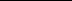 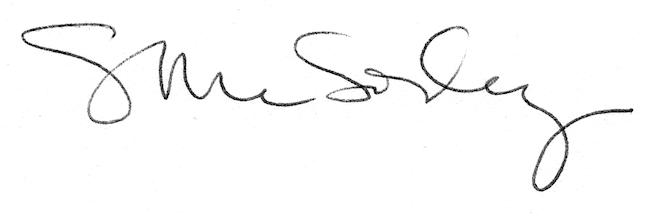 